TWAIN HARTE SCHOOL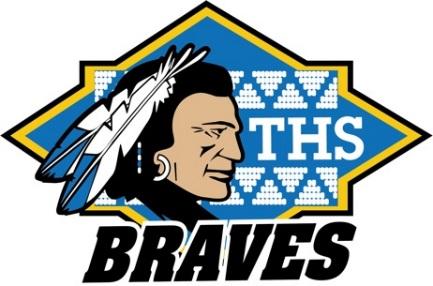 NEWSLETTERwww.twainharteschool.comwww.facebook.com/twainharteschoolParent Newsletter for the week of April 17  MARK YOUR CALENDAR: 	April 18	4/5 Honor Roll Bowling Trip	April 19	Minimum Day dismissal			Kindergarten Registration, call for an appointment!	April 28	K-4 VIP Assembly, 9:00 a.m.			4-8 Character Counts Assembly, 2:10 p.m.			4-8 Gym Lock-InThe last day of school this year will be Thursday, June 8. Our request for two emergency snow days has been approved by the state.  	Kindergarten Registration for the 2017-18 school year will be Wednesday, April 19.  Students must be 5 years old on or before September 1, 2017 to register for Kindergarten.  If your student turns 5 between September 2, 2017 and December 2, 2017, they are eligible for Transitional Kindergarten.  Copies of birth certificates, immunizations, and proof of residency are required to register. Please stop by the school office to pick up the Kindergarten Registration packet and to make your appointment for our registration.Attention Parents of 6th graders!  State law requires that all students entering 7th grade are fully up to date on their immunizations, including the Tdap booster shot.  Please make sure that the school office has your child’s updated records by May 1st.  Failure to have these immunizations will result in your child being excluded from the 7th grade until they are caught up.  For more information, please visit www.shotsforschool.org.  Don’t delay, please get your child immunized today!School Bus Driver Appreciation Day is April 25th!   We would like to thank our bus drivers, Diann, Janet, Denise and Rick for providing a safe ride for our students over treacherous roads and through some challenging weather conditions (especially this year!).  Our drivers not only provide a safe ride, they do it with care and concern for your children.  They help students start and end each school day with a positive word and smile, and we truly appreciate them!  Thank you!Belleview Elementary School is extending an invitation to all students and parents at Twain Harte School to attend their presentation of “Belleview Brings Broadway”.  There will be two performances, one on Thursday, April 27th and one on Friday, April 28th.  Both performances will begin at 6:00 p.m. in the Belleview School multi-purpose room.Time to get ready! On April 28th, the 8th grade class is hosting a Gym Lock-In. This event is open to our 4th-8th graders, and includes dinner, movie and many creative fun games. The 6th, 7th and 8th graders have the option of staying all night! This is guaranteed to be a safe, fun filled night your child will remember. Permission slips can be picked up from your student’s teacher or in the office. Please be sure they are turned in by April 21st so we can plan accordingly.Go Braves!